Maine Farm Bureau’s 65th Annual Meeting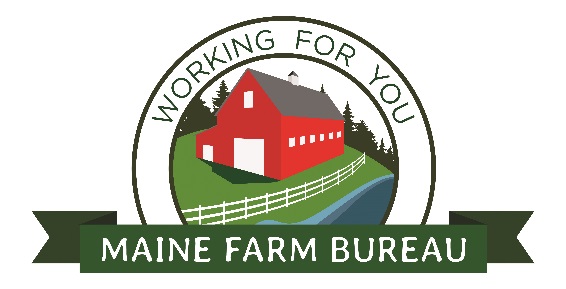 Black Bear Inn4 Godfrey Dr., Orono, ME 04473Saturday, November 19th and Sunday, November 20thPenobscot County Farm Bureau is proud to host Maine Farm Bureau’s 65th Annual Meeting. This year will be filled with a range of guest speakers on topics like the Food Safety Modernization Act (F.S.M.A.), Estate Planning, Maine FARMS program, and exploring the benefits of solar.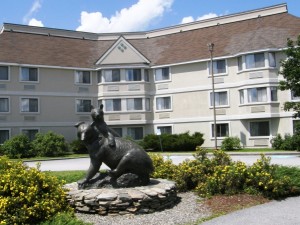 The guest speaker’s event is open to the public, so spread the word to those you think might benefit from these sessions.Following the morning speaker sessions, there will be farm tours in Exeter, Maine. During the tours, you will see an envelope potato house, an optical sorter, a methane digester, a robotic dairy feeder and more!Saturday night, November 19th, a banquet dinner will take place with entertainment by the acapella group, Mainely Voices. The cost of the banquet is $30.00 per person. Please make reservations with the Maine Farm Bureau office by November 6th. You can make reservations by calling 207-622-4111 or by email Lena Sirois at lsirois@mainefarmbureau.com.Sunday, November 20th, the general and voting delegate’s session will take place. Maine Farm Bureau’s policies are set, not by its director or board, but originated by members at the county level and brought for discussion and a vote at the annual meeting. Come join us to see the process of how we set the direction of the organization for the next year.Rooms are available at $97.01 a night with tax included. The rooms can be booked by calling 207-866-7120 and by using the group code, MFB.Hope to see you all at the meeting.Sincerely,Aaron Perkins, PresidentPenobscot County Farm BureauMaine Farm Bureau’s 65th State Annual MeetingSaturday, November 19th8:00 am – 9:00 am	Food Safety Modernization Act (F.S.M.A.)	Room A	Linda Titus, AgMatters LLC8:00 am – 9:00 am	Current-Use Property Taxation Options: 	Room B	Tree Growth & Farmland	Stephany Gilbert & Andy Shulz	Dept. of Ag., Conservation & Forestry9:00 am – 9:30 am	Farm Protection	Room A	Farm Family Insurance9:00 am – 9:30 am	Maine FARMS Program	Room B	Ashley Sears, Dept. of Ag., Conservation & Forestry9:30 am – 10:00 am	Forage in a Changing Climate	Room A	Dr. Richard Kersbergen, University of Maine9:30 am – 10:00 am	New and Emerging Pests	Room B	Lauchlin Titus, AgMatters LLC10:00 am – 11:00 am	Solar for the Community 	Room A	James Maneer, ReVision Energy10:00 am- 11:00 am	Soil Fertility & Weed Management	Room B	Dr. David Handley, University of Maine11:00 am – 12:00 pm	Estate Planning	Room A	Ethan Robertson, Farm Credit East11:00 am – 12:00 pm	Vegetable Production	Room B	Dr. Mark Hutton, University of Maine12:00 pm – 1:00 pm	Lunch & Speaker Gary Keough, New England Ag. Statistic - USDA1:00 pm – 5:00 pm	Farm ToursCrane Brothers FarmsStonyvale Farms6:00 pm – 7:00 pm	Open Resolutions followed by dinner buffet & dessert ($30.00 per meal)7:00 pm	Mainely VoicesMaine Farm Bureau’s 65th State Annual MeetingSunday, November 20th8: 00 am – 8:30 am 	Breakfast8:30 am - 9:30 am	General SessionDavid Doak - MFB President’s ReportTreasurer's Report – Bruce BellExecutive Director’s Report – Dr. Alicyn SmartCredential Committee9:30 am – 12:00 pm	Voting Delegates Session12:00 pm – 1:00 pm	Lunch1:00 pm	Voting Delegates Session resumes (if needed)TBD	Brief State Board of Directors Meeting